閱讀活動設計：鄒敦怜妖怪旅館 生日快樂！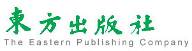 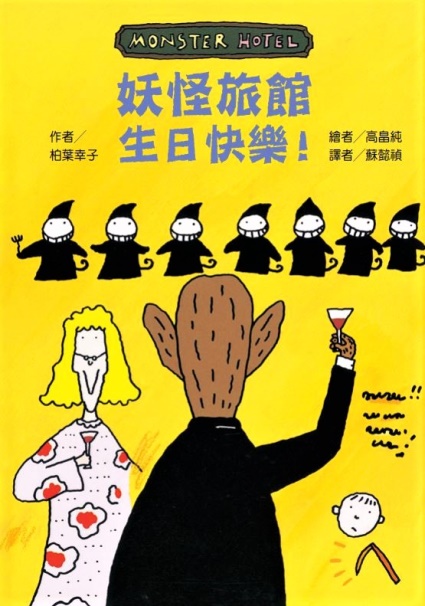 作者／柏葉幸子　繪者／高畠純  譯者／蘇懿禎故事簡介你怕妖怪嗎？你曾被許多妖怪故事嚇得不敢睡覺嗎？這個故事顛覆一般人對妖怪的既有印象，讀完之後，有種暖暖的感動，心中也會有一個小小的企盼，那就是……先從書中最讓人提心吊膽的段落開始說起：「把大智叫醒！」妖怪界德高望重、今天正要過1993歲的德蒙爺爺開口說話，這個擁有10個惡魔孩子、20個惡魔孫子的壽星，最討厭有人在他生日時哭泣。讀者讀到這裡，一定心懸著吧？在別人生日會上哭泣，還是妖怪的生日，這個闖進來的小男孩一定凶多吉少了。只不過後面的對話卻立刻有個大轉彎──「可憐的孩子，讓他跟我一起慶生吧﹗」讀到這裡，讀者心中一定也會跟著歡唱，為著即將讀到的美好結尾而開心。這本《妖怪旅館 生日快樂！》有兩大亮點，一是有各種我們熟悉的妖怪，二是妖怪與人們的互動。透過小男孩大智的眼睛，讀者也跟著看著，為什麼大智看得到呢？也許是小孩純真的天性，讓他可以突破限制；也許大智帶著悲傷來到這裡，也讓他意外的看到這些別人看不到的事物。故事的地點選在城郊老郵局和小公園之間，一棟看起來要倒塌的三層樓建築物，大家都以為這是棟廢墟，但其實是「妖怪旅館」。因為大智的爸爸媽媽都忘了他的生日，所以他一個人來到爺爺工作的郵局旁，等加班的爺爺出來。一般人推不開這間妖怪旅館的大門，大智卻陰錯陽差的走進這棟建築中。在這裡活動的角色包括：木乃伊、魔女、座敷童子、透明人、死神……在故事中，他們也有如同人們一樣的生活和社交活動，包括這天的生日會。壽星德蒙爺爺是惡魔族最年長的一位，死神是他的外甥，可見地位有多崇高。大智害怕的躲在沙發背後，卻因為睡魔的靠近，居然就這麼睡著了。睡著的大智作了夢，在夢中哭泣，讓妖怪發現了他的蹤跡。夢魔看到大智的夢境，觸動了德蒙爺爺疼愛之心，妖怪們一邊派出貓頭鷹去把大智的爸爸媽媽邀請來，一邊讓他一起過生日。7歲的大智和1993歲的德蒙爺爺，一起插了2000支蠟燭過生日。妖怪與人類的慶生會，直到貓頭鷹通知，睡魔再度讓大智熟睡，夢魔讓大智以為一切都是在作夢。在妖怪慶生會持續進行時，爸爸、媽媽坐著計程車，跟著貓頭鷹來到郵局門口，找到熟睡的大智。他們都想起了今天是大智的生日，大智也會有家人環繞的生日會。那些故事中的妖怪，曾經成為你的夢魘嗎？讀完這個故事，看到作者賦予妖怪的人性，讀者一定會同意「純真的童心」可以啟動美好事物，所有正在看這本書的讀者，就有這麼一顆美好的心。閱讀動動腦—文本討論先看封面，從封面中找一找，再說出你的答案。
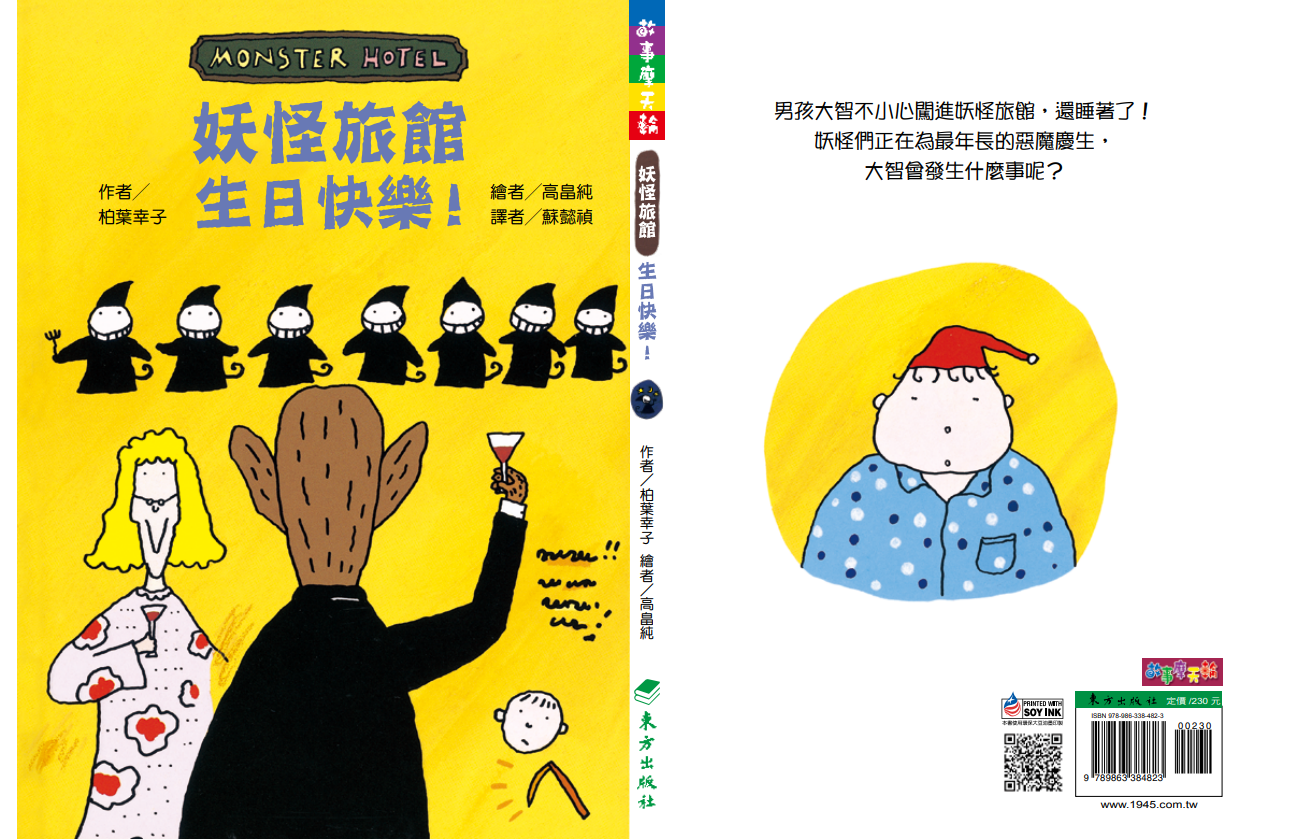 
（1）先看書本封面，書名的兩行字，字體大小和排列方式，猜一猜這本書是怎樣的故事。
（2）找一找封面上有哪些角色？你會怎麼把這些角色分類？猜一猜他們在做什麼。
（3）看看封底的人物，他的裝扮怎麼樣？猜一猜他是誰？
（4） ）讀一讀封底的介紹文字，圈出這段文字中三個「關鍵詞」，想一想你為什麼圈起這些詞語，讀完整本故事之後，再想想若是重新圈關鍵詞，你所圈的會是哪些詞語？妖怪旅館在哪裡？作者怎麼描述這個地點？找出其中至少三個的關鍵字。 （妖怪旅館在城郊老郵局和小公園之間。與地點有關的關鍵字：倒塌、空大樓、布滿灰塵、狹窄小巷子……） 透過作者的描述，你對這個地方有怎樣的印象？ （自由做答。參考：透過作者的描述，這個地點讓人覺得有點荒涼、平時人煙稀少，有種陰森森的感覺。）為什麼大智會出現在這裡？（今天是大智的生日，但是一大早爸爸媽媽分別說今天晚上有事，大智有點失望，所以來到這裡，想跟爺爺一起過生日。他躲在爺爺工作的郵局附近，想在爺爺出來時嚇他。）四、大智看到哪些人從這棟老舊大樓出來？他為什麼覺得奇怪？ （ 在大智躲著等待時，他看到木乃伊、魔女三人組、座敷童子、泥鰍鬍子老爺爺……分別從大樓走出來，他覺得很訝異，因為爺爺曾經說過隔壁是一棟空大樓，大智卻一直看到奇怪的人陸陸續續從裡頭走出來。）
五、從大樓走出來的「人」分別是誰？他們要去哪裡？做什麼事情？（木乃伊打算到深夜營業的溜冰場；魔女三人組要去看電影；座敷童子在人類的座談會後，不知道該住哪裡才好，所以出來散步；泥鰍鬍子老爺爺是酒神，準備飛到天上。）這些人物的活動，讓你有怎樣的感想？（自由作答。參考：妖怪的世界也跟人類的世界一樣，有許多活動正在進行著。）
六、透明人托魯是什麼樣子？他在故事中負責什麼事情？（托魯是妖怪旅館的工作人員，他是透明人，原本是完全透明的，因為之前在人類的街道上被淋了滿身油漆，變成淺淺的、糢糢糊糊、不那麼透明的形體，他覺得這樣很不錯。他負責打掃房間、接電話、聯繫事情、烤蛋糕……工作時他會穿上白襯衫、黑褲子，綁上紅頭巾，讓客人看得更清楚。）七、誰打電話來？妖怪旅館今天晚上有什麼重要的活動？（打電話來的是死神，要為德蒙爺爺辦生日派對，德蒙爺爺是惡魔族最年長的，死神是他的外甥。）八、德蒙爺爺的生日在哪一天？誰會來幫忙？托魯知道這次的幫手後，他先做哪件事情？為什麼？（妖怪世界的魔法中，恐恐月的嗚嗚日，就是德蒙爺爺的生日。今年是睡神「呼嚕嚕嘎」來幫忙，一知道這個消息，托魯趕緊大口喝咖啡，也不敢靠睡神太近，免得睡著。）
九、大智怎麼被發現的？當妖怪發現他，第一個反應是什麼？（大智躲在沙發後面，當睡神靠近他的時候，他就不小心睡著了。他在睡覺時做了傷心的夢，哭泣了就被發現了。妖怪們發現有人類闖進，也非常驚訝，大家同時彈開。） 
十、德蒙爺爺發現有人類混進來，一開始的反應怎麼樣？後來的反應有什麼改變？ （德蒙爺爺最討厭有人在他生日時哭泣，所以一開始既生氣又不耐煩，後來居然要大智跟自己一起過生日。） 作者所描繪的德蒙爺爺，讓你聯想到怎樣的人物？ （自由作答。參考：德蒙爺爺看起來很嚴肅，但是看到大智傷心難過的夢，心中升起疼愛的心，就想到要讓這個跟自己同一天生日的人類小孩，也有個難忘的生日。這讓我想到嚴肅的爺爺奶奶，一看到小朋友就會忍不住露出微笑。）十一、人類的小孩怎麼能跟妖怪一起過生日呢？妖怪們做了哪些安排，讓事情能圓滿的進行？ （夢魔讓大智以為自己在這裡的一切都是作夢，又派出德蒙爺爺的貓頭鷹，去通知大智的爸爸媽媽。妖怪們把大智喚醒，在他想尖叫前跟他說生日快樂，邀請他一起過生日，一起吹蠟燭、吃蛋糕。直到貓頭鷹通知大智的爸爸媽媽快到了，睡魔再度抱起大智，把瞬間熟睡的大智放在郵局門口。） 

十二、故事最後的結局怎麼樣？（故事最後，大智的家人決定明天一起幫大智慶生，妖怪旅館的生日派對也還在進行。）大智一家人、妖怪們，在經歷過這件事之後，可能會有怎樣的改變？ （自由作答。參考：這件事情之後，爸爸媽媽會更重視跟大智有關的事情，花更多的時間陪伴他；妖怪們也不會這麼害怕人類，他們也許會相處得更好。）
閱讀動動腦—延伸生活經驗（素養題） 故事中提到幾個特別的妖怪，分別來自不同文化，請找一找跟他們相關的資料，羅列找出來的重點。
1.找一找：木乃伊、魔女、座敷童子、死神、德蒙（Damon，吸血鬼）、睡魔、夢魔的相關資料。
2.找出關於他們出現的地點、時間、特色、擁有哪些能力、會帶著哪些「配備、法寶」、出現在哪些故事或戲劇中。
3.請教父母還聽過哪些「妖怪」，這些妖怪大致的長相，會怎樣影響到人們。（例如：臺灣民間信仰中有「芒神」，身材矮小，動作敏捷，會迷惑人類的心智或惡作劇，讓人在山路行走時迷失方向。）故事中的德蒙爺爺，要過1993歲的生日，大自然的事物中，只有植物可以活這麼久，找一找世界上超過2000歲的植物，寫出它們的名稱、地點、年紀。讀完故事，說一說故事中哪段情節讓你覺得最有趣？並說出原因。閱讀延伸活動—多元表現閱讀實作
活動一：特別的生日卡片（語文、藝術人文）1. 生日會上少不了生日卡片，一起設計一張特別的生日卡。一般的生日卡片內容如下：2.寫出特別的卡片，可以把壽星的名字巧妙安插在祝福語中。例如，壽星的名字是「虹龍」，祝福語可以這麼寫「你是天邊最美麗的一道彩虹，也是我心中臥虎藏龍的高手，祝你生日快樂!」
3.可以按照特別的排列，把想說的話放在每一行的開頭，例如：
虹彩在天上畫出美麗的弧線，
龍騰虎要是你給我的印象，
生活中每一分每一秒都想到你，
日子有你就有充實和美麗，
快快打開這張卡片，
樂陶陶、喜洋洋每一天都送給你。


活動二：獨一無二生日快樂歌（語文、音樂）除了用不同語言唱生日歌，還可以活用生日歌原本的旋律，重新填寫歌詞，再唱給壽星聽，唱出獨一無二的生日歌。生日歌是一百多年前兩位美國老師編寫的，原本用來讓學生互道早安，後來被人改編成生日歌曲。填寫歌詞時，注意下面幾個原則：
（1） 一共四句，第一句是「祝你生日快樂」。
（2） 每句六個字為原則，可以試著把壽星的名字穿插其中
（3） 可以把祝福加入歌詞中。
例如： 祝你生日快樂，幸運圍繞著你，美好幸福給虹龍，我會永遠愛你!
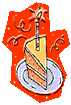 活動三：妖怪速寫簿
1.故事中，作者寫出各種不同的妖怪，他們原本出現在傳說故事或新編影片中。找一找故事中的相關描述，先看看作者怎樣描寫這些妖怪。（至少兩個）
2.延伸作者的想像，設計一個妖怪，給妖怪訂一個名字，為他設計適合的造型和裝備。活動四：夢境旋轉門1.故事中妖怪們為了讓大智一起參加慶生會，決定讓他以為自己正在作夢。生活中有哪些事物，你希望它是一個夢？
2.寫出你希望成為夢境的事情，放入「夢境旋轉門」，再寫出原因。
3.當你遇到要必需要完成，又得努力克服困難的事情，也可以先把那件事情當成夢，硬著頭皮闖蕩過去，就會發現自己有很大的不一樣。


活動五：怪奇命名活動
1.作者在這本書中，用了很多有趣的命名，找一找這些詞語出現在哪一頁，讀一讀詞語分別是什麼意思，也可以說一說這個詞，讓你有怎樣的感覺。
2.延伸作者的想像，你也來構思奇特的詞語，再寫出這個詞語的意思是什麼。
活動六：閱讀放大鏡1.作者在故事中埋了許多伏筆，讓故事能更合情合理。先找一找下面這幾個關鍵詞，在整個故事有什麼重要的作用。

2.只要這個詞語有關的事物，是後面故事的蛛絲馬跡，都算是故事的伏筆，你可以細讀故事，發現更多的巧思。活動七：好奇號開動1.讀完這個故事，你有什麼想問作者的問題？或者針對故事中的某個情節，有哪些想問的問題？把自己想成開著好奇號的讀者，清楚的寫出你的問題。
2.找其他一起讀這本書的朋友，交換彼此的提問，並且設法解答。
提問參考：
（1）大智出現在郵局門口，為什麼爸爸、媽媽、爺爺都沒問他原因？
（2）為什麼作者要把德蒙爺爺的歲數訂為1993歲 ？把大智的歲數訂為7歲？要湊成剛好2000這個數字？
（3）一般故事中的死神都會帶著人死亡，為什麼故事中的死神，卻不會讓人死去？
活動八：故事追追追1.大智的爸爸媽媽，因為一時忘記大智的生日，而讓大智闖入妖怪旅館，跟著德蒙爺爺一起過生日。當他們接回大智之後，會怎麼幫大智過生日呢？2.接著故事的情節，說出你希望看到的內容，補足大智今年生日跟家人一起度過的情形。
3.補足的故事內容，可以寫一寫、說一說、畫一畫，或者演出來。





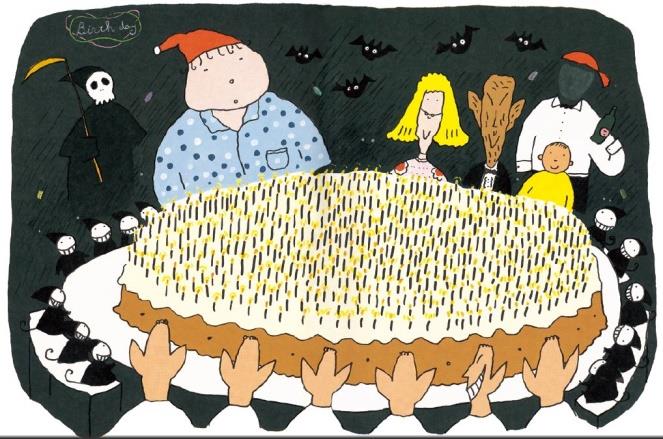 活動九：故事小劇場（語文、藝術與人文）1.故事中有許多段落，適合用演出的方式表現，例如：
（1）大智的夢境，在生日前一天，他跟父母的互動與心情。
（2）德蒙爺爺和大智一起吹蠟燭、過生日，妖怪們一起慶祝的情形。
（3）妖怪們看著熟睡的大智，思考該怎麼處置的情形。
（4）托魯手忙腳亂的整理妖怪旅館，準備晚上生日派對的情形。
（5）睡魔一接近會造成的狀況，托魯跟睡魔互動的情形。2.找出故事中有兩個以上角色生動互動的內容，挑出其中一段，編排演出人員，設計更多的對話，戲劇的方式表現出來。
3.演出前可以先完成這張規畫表，再完成故事小劇場的活動。活動十：好書推薦讀過這個故事，你想推薦給誰？下面的「推薦單」，包含故事的角色、段落、閱讀後的收穫，根據下面的「推薦單」，先試著說一說，再寫一寫。OO：
  今天是你的生日，祝你
生日快樂！
                                 △△名稱頁數特色夢夢
（夢魔）36~37戴著眼鏡、瘦瘦的阿姨、手上拿著派對用的銀色捕蟲網（可以捉住人類的夢）名稱特色大嘴嘴
（ 貪吃怪 ）看起來像個正常的上班族，穿著西裝、打著領帶，平時總是戴著銀色的口罩。只要一摘下口罩，嘴巴就可以無限制的張開、張開、張開……再多的東西也不夠他吃。
大嘴嘴很愛吃東西，但又不想花太多時間在吃東西這件事情上。所以特別請神仙設計銀色的口罩，一天只有幾分鐘的時間，口罩會自動消失，那就是他可以吃東西的時候。 事件夢境旋轉門原因上臺說故事夢境旋轉門每隔兩週，我們就要上臺說一次故事。我最怕上臺說故事，每次輪到我都會非常緊張。夢境旋轉門詞語頁數恐恐月嗚嗚日呼嚕嚕嘎詞語意思呼哈啦啦跟好朋友打招呼的密語關鍵詞作用老郵局座敷童子直徑兩公尺的蛋糕德蒙老爺爺的歲數貓頭鷹奶油演出段落演出方式□舞台劇  □廣播劇（只有聲音）  □相聲（用相聲說書） □其他                        人員分配表演心得